PLAYBILL PROGRAM AD SALE FORMWe have a special ‘Early Christmas’ performance of Veterans Theater. One ad takes your message through one FULL season 2015-2016: Our December 2nd EARLY CHRISTMAS production in Rio Grande Theater has 421 seats Our February 25th 2016 Albrqueuque performance is the the Social Work Conference We are planning two more 2016 performances Your ad is permanent for the entire season We include your ad & logo and link on our website at no extra cost - http://veteranstheater.com and on our blogsIn Total, we will print over 1,000 playbills in 2015-2016We at Veterans Theater believe every veteran is a star! Ad sales make it possible to continue offering experiences enabling veterans to discover and develop their own unique talents through theater. Veterans Theater is a nonprofit organization dedicated to providing the best Theater of Social Change and Justice in New Mexico and appreciates your support. Let all their stars shine! Feature your ad in the ‘Early Christmas' Playbill: Provide a camera ready copy of your ad or business card with payment in full.Next Ad Deadline: Friday, November 12, 2015.Thank you for your support! - David M. Boje, Ph.D. 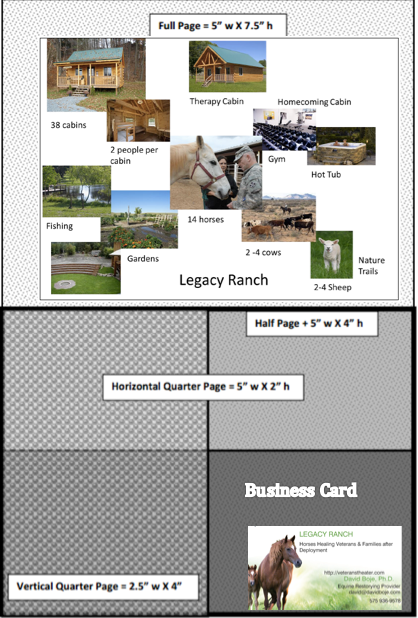 FILE FORMATJPEG GrayScale (200-300)PDF with all fonts embeddedTIF Grayscale, orEnclose Business Card ARTWORKMust be ready to publish. If you need our layout help, additional creative services charge ($30). Send your ad copy as high resolution file to David Boje at 4700 Dunn Drive, Las Cruces NM 88011 or scan and email ad copy to david@davidboje.comPAYMENT INFORMATIONPayment is due at the time of sale. Please make checks payable to: VETERANS THEATER. Please complete this contract and return with payment to David Boje at 4700 Dunn Drive, Las Cruces NM 88011 or scan and email to david@davidboje.comSponsor’s (Purchaser’s) Name ___________________________________________________Email ______________________ Phone ________Address ____________________________________________________What is your order?____Full page Color Ad- Back Cover $500   ____Full Page Color AD $400____Full Page Black & White Ad $200 ____Half Page Color Ad $170____Half Page Black and White Ad $140 ____Quarter Page Color Ad $120___Quarter Page Black and White Ad $100 ____Business Card $70____Your name and one line of well-wishing $20 What is your name and one liner ________________________________________________________________Just your name ____________________ as well wisher to Veterans Theater $10Layout/Design Fee (Optional $30) __________Total Due: $_____________ Please make all checks payable to VETERANS THEATER___ Yes, I need a non-profit tax donation receiptSPECIAL NOTES: _____________________________________________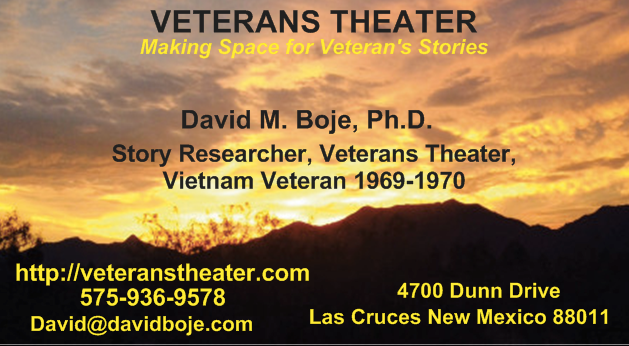 ___________________________________________________________Veterans Theater strives to make each ad stand out by carefully reviewing the playbill layout prior to printing.Thank you for your support of PlayBills for one season.